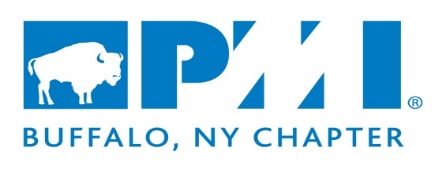 Fall 2016 PROGRAM OF EVENTS                                  September 8, 2016 – November 10, 2016     5:45PM – 9:15PM     PMP PrepSeptember 8, 2016 – November 10, 2016     5:45PM – 9:15PM     PMP PrepSeptember 8, 2016 – November 10, 2016     5:45PM – 9:15PM     PMP PrepTopic & DescriptionVenueCostPMP/CAPM Exam PreparationSeptember 8,15,22,29                    
October 6,13,20,27
November 3,10PDUs: N/AMOOGJamison Road, East Aurora$600 members$775 non-membersSeptember 13, 2016     5:30PM – 8:00PM      Education DinnerSeptember 13, 2016     5:30PM – 8:00PM      Education DinnerSeptember 13, 2016     5:30PM – 8:00PM      Education DinnerTopic & DescriptionVenueCostChanging Team Dynamics and Marketplace Demands within a Global/Competitive Environment Panel DiscussionPDUs: 1.5 for PMP and 1.0 for PDH     Talent Triangle: Strategic and Business ManagementPraxair, PTC – Atrium175 East Park DriveTonawanda, NY 14150$0 member$0 non-memberSeptember 14, 2016 – November 16, 2016     5:45PM – 9:15PM     PMP PrepSeptember 14, 2016 – November 16, 2016     5:45PM – 9:15PM     PMP PrepSeptember 14, 2016 – November 16, 2016     5:45PM – 9:15PM     PMP PrepTopic & DescriptionVenueCostPMP/CAPM Exam PreparationSeptember 14, 21, 28                    
October 5, 12, 19, 26
November 2,9,16PDUs: N/AM&T BankOne Fountain PlazaBuffalo, NY 14203$600 members$775 non-membersSeptember 20, 2016      8:15AM – 4:30PM     Professional Development DaySeptember 20, 2016      8:15AM – 4:30PM     Professional Development DaySeptember 20, 2016      8:15AM – 4:30PM     Professional Development DayTopic & DescriptionVenueCostProject Management and Business Analysis: The Perfect Partnership PDUs: Potential 7 for PMP     Talent Triangle: Morning Session 4 LeadershipAfternoon Sessions 4.5 Technical & 4.5 Strategic and Business Management available(dependent upon the tracks selected)Adams Mark Hotel and Event Center120 Church StreetBuffalo, NY 14202$275 members$309 non-membersOctober 6, 2016               7:15AM – 8:45AM     Peer-to-Peer Learning BreakfastOctober 6, 2016               7:15AM – 8:45AM     Peer-to-Peer Learning BreakfastOctober 6, 2016               7:15AM – 8:45AM     Peer-to-Peer Learning BreakfastTopic & DescriptionVenueCostResource ManagementPDUs: 1.5 for PMP    Talent Triangle: Technical	Pearl Street Grill (Brawlers)92 Pearl StBuffalo, NY 14202$0 member$0 non-memberOctober 20, 2016     5:30PM – 8:00PM      Education DinnerOctober 20, 2016     5:30PM – 8:00PM      Education DinnerOctober 20, 2016     5:30PM – 8:00PM      Education DinnerTopic & DescriptionVenueCostNumbers and Sense: understanding key business metrics, Marketing 101, basic principles for marketing your project to your organizationSpeaker: Audra GavelisPDUs: 1.5Talent Triangle: Strategic and Business ManagementLucarelli’s Banquet Center1830 Abbott RdLackawanna, NY 14218$25 member$35 non-memberOctober 27, 2016         5:30PM – 8:00PM      Networking October 27, 2016         5:30PM – 8:00PM      Networking October 27, 2016         5:30PM – 8:00PM      Networking Topic & DescriptionVenueCost"Know Thyself! Brand Thyself!"Networking and Leveraging Your Personal BrandSpeaker: Michael MilutisPDU’s: N/AChefs291 Seneca StBuffalo, NY 14204$ 25 member$ 35 non-memberNovember 10, 2016         7:15AM – 8:45AM      Peer-to-Peer Learning Breakfast    November 10, 2016         7:15AM – 8:45AM      Peer-to-Peer Learning Breakfast    November 10, 2016         7:15AM – 8:45AM      Peer-to-Peer Learning Breakfast    Topic & DescriptionVenueCostTBDPDUs: 1.5 for PMP     Talent Triangle: TBDBob Evans1925 Niagara Falls BlvdAmherst, NY 14228$0 member$0 non-memberNovember 15, 2016    5:30PM – 8:00PM      Education DinnerNovember 15, 2016    5:30PM – 8:00PM      Education DinnerNovember 15, 2016    5:30PM – 8:00PM      Education DinnerTopic & DescriptionVenueCostTentative: Strategic Planning BasicsSpeaker: TBDPDUs: 1.5 Talent Triangle: Strategic and Business ManagementTBD$25 member$35 non-memberDecember 15, 2016         7:15AM – 8:45AM     Peer-to-Peer Learning Breakfast    December 15, 2016         7:15AM – 8:45AM     Peer-to-Peer Learning Breakfast    December 15, 2016         7:15AM – 8:45AM     Peer-to-Peer Learning Breakfast    Topic & DescriptionVenueCostPDD Follow UpPDUs: 1.5 for PMP     Talent Triangle: TBDBob Evans6638 Transit RdWilliamsville, NY 14221$0 member$0 non-member